II Gminny Konkurs Plastyczny „Wesoła - podróż w Świat”Zapraszamy do udziału w II edycji konkursu plastycznego, którego celem jest wykonanie lalki – kukiełki przedstawiającej bohatera bajkowego. Przestrzenna postać bajkowa może przedstawiać bohatera dowolnej bajki  lub produkcji w której uczestniczył Pan Zdzisław Kudła  – artysta malarz i reżyser filmów animowanych. Związany długie lata ze Studiem Filmów Rysunkowych w Bielsku 
- Białej. Artysta urodził się w Wesołej, w niej dorastał i rozwijał pasję do sztuki. Z Wesołej wyruszył w swoją podróż w Świat. Jest  twórcą wielu kultowych produkcji bajek i  filmów, takich jak: Przygody Bolka i Lolka, Porwanie Baltazara Gąbki, czy Gwiazda Kopernika.Człowiek, którego dokonania, talent i pasja są rozpoznawalne, wartościowe i cenione zarówno w Polsce jak też za granicami naszego kraju. Z pewnością powinien zostać inspiracją dla najmłodszych. Bez względu na to jakie talenty posiadamy, zawsze gdy pragniemy się rozwijać, na pierwszym miejscu muszą być pasja, pracowitość talent i odwaga! Artysta pochodzący z Wesołej może być dla Was inspiracją.  Pan Zdzisław Kudła wraz z Wójtem Gminy Nozdrzec Panem Stanisławem Żelaznowskim są patronami honorowymi naszego konkursu. REGULAMIN KONKURSUOrganizatorzy:Szkoła Podstawowa Nr 1 im. Marszałka Józefa Piłsudskiego w Wesołej Gminny Ośrodek Kultury w Nozdrzcu.Cele konkursu: Promocja osoby i twórczości Pana Zdzisława Kudły;Rozwijanie umiejętności tworzenia lalek i kukiełek  jako form  kreacji artystycznej; Rozwijanie wrażliwości estetycznej i aktywności twórczej uczniów;Aktywizacja środowisk szkolnych.Uczestnicy:Dzieci ze szkół podstawowych Gminy Nozdrzec w dwóch kategoriach wiekowych. dzieci z klas I – IIIdzieci z klas IV – VIIIWarunki uczestnictwa:
Uczestnik przygotowuje własnoręcznie stojącą lalkę – kukiełkę w formie przestrzennej. Do wykonania obiektu można wykorzystać  różne materiały np.: tkaniny, papier, drewno, farby, drut metalowy, plastik, kleje itp. Nie powinno się korzystać z elementów gotowych, jak: fragmenty zabawek, klocków, naklejek, itp. Postać połączona z podstawą na której stoi, musi mieć ruchome przynajmniej dwie kończyny. Lalka-kukiełka może, lecz nie musi, mieć wewnętrzny stelaż np. z drutu (ułatwia zmianę pozycji części lalki). Dla najmłodszych uczestników, klasy 1-3 zalecamy proste techniki konstrukcyjne i animacyjne, które są dostosowane do możliwości własnych dziecka.Format pracy: postać musi mieścić się w wymiarach maksymalnych 30x15 cm, lub mniejszych. Uczeń może złożyć tylko jedna pracę, którą wykonał własnoręcznie.Prace wykonane niezgodnie z regulaminem nie będą oceniane.Tematem pracy jest postać (lalka – kukiełka), która  przedstawia dowolnego bohatera z twórczości bajkowej dla dzieci, pana Zdzisława Kudły.  Jury dokona oceny prac według następujących kryteriów:oryginalność;samodzielność pracy oraz wysiłek włożony w jej wykonanie;estetyka, ogólne wrażenie estetyczne;ogólne zastosowanie zasad tworzenia lalek-kukiełek.Termin: 
Prace konkursowe wraz z kartami zgłoszeń (załącznik nr 1 do regulaminu oraz podpisaną zgodą na wykorzystanie danych osobowych i wizerunku) należy dostarczyć do Szkoły Podstawowej Nr 1 w Wesołej, Gminnego Ośrodka Kultury w Nozdrzcu lub dowolnej Biblioteki Publicznej w Gminie Nozdrzec w nieprzekraczalnym terminie do 20 maja 2024 r. Nagrody:Wszyscy uczestnicy biorący udział w konkursie zostaną nagrodzeni pamiątkowymi dyplomami, a laureaci i autorzy wyróżnionych prac otrzymają nagrody rzeczowe.Do pracy należy dołączyć formularz zgłoszeniowy stanowiący załącznik nr 1 do niniejszego regulaminu.Udział w konkursie jest równoznaczny z akceptacją regulaminu.Rozstrzygnięcie konkursu nastąpi do dnia 5 czerwca 2024 roku. O dokładnej dacie Laureaci konkursu zostaną powiadomieni telefonicznie lub mailowo. Informacja zostanie przekazana do szkoły uczestnika.Prace nadesłane na konkurs przechodzą na własność Organizatora i będą częścią wystawy eksponowanej w obiektach Gminy Nozdrzec.ZGODA NA WYKORZYSTANIE WIZERUNKU I DANYCH OSOBOWYCH ……………………………………………………………………………………………………………( imię i nazwisko uczestnika  )Wyrażam zgodę/nie wyrażam zgody* na upublicznienie wizerunku mojego dziecka oraz imienia  i nazwiska dziecka  przez Gminny Ośrodek Kultury w Nozdrzcu  oraz Szkołę Podstawową Nr 1 im. Marszałka Józefa Piłsudskiego w Wesołej w celach promocyjnych.Zgoda dotyczy zdjęć, materiałów filmowych zawierające wizerunek, zarejestrowany podczas  II Gminnego Konkursu Plastycznego „Wesoła - podróż w Świat” organizowanego przez Gminny Ośrodek Kultury w Nozdrzcu oraz Szkołę Podstawową Nr 1 im. Marszałka Józefa Piłsudskiego w Wesołej, udostępnione na stronach internetowych, profilach internetowych zarządzanych przez organizatorów oraz w mediach, a także w gazetkach i na tablicach informacyjnych .*niepotrzebne skreślić                                                                                                                                                             ……………………………………………………                                                                   Podpisy osoby wyrażającej zgodę / w przypadku uczestnika nieletniego                                                                                                 podpis rodziców lub opiekunów prawnych /Klauzula informacyjnaZgodnie z art. 13 ogólnego rozporządzenia o ochronie danych osobowych z dnia 27 kwietnia 2016 r. (Dz.Urz.UE L 119 z 04.05.2016). Zgodnie z art. 13 ogólnego rozporządzenia o ochronie danych osobowych z dnia 27 kwietnia 2016 r. (Dz.Urz. UE L 119 z 04.05.2016) informuję, że:Administartorem Pani/Pana danych osobowych  oraz danych osobowych Pani/Pana dziecka jest jest Gminny Ośrodek Kultury z siedzibą w 36-245 Nozdrzec 63 oraz Szkoła Podstawowa Nr 1 im. Marszałka Józefa Piłsudskiego w Wesołej, 36-233 Wesoła 401.Inspektorem Ochrony Danych Osobowych w Gminnym Ośrodku Kultury w Nozdrzcu jest Pan Paweł Dzień, e-mail: iod@gok-nozdrzec.pl tel. 13 4397010. Inspektorem Ochrony Danych Osobowych w Szkole Podstawowej Nr.1 im. Marszałka Józefa Piłsudskiego w Wesołej jest Pani Renata Szpiech, e-mail: inspektor.rodo.gzeas@onet.pl, tel. 13 4398020 w. 43Dane osobowe przetwarzane będą w celu:a) przeprowadzenia i realiacji Konkursu, na podstawie zgody, o której mowa w art. 6 ust. 1 lit. a Rozporządzenia Parlamentu Europejskiego i Rady (UE) 2016/679 z dnia 27 kwietnia 2016 r. w sprawie ochrony osób fizycznych w związku z przetwarzaniem danych osobowych i w sprawie swobodnego przepływu takich danych oraz uchylenia dyrektywy 95/46/WE „RODO”;b) rozliczenia Konkursu – w przypadku otrzymania nagrody, na podstawie art. 6 ust.1 lit.f RODODostęp do danych osobowych będą mieć pracownicy Organizata obsługujący Konkurs.Dane osobowe będą przetwarzane nie dłużej niż to będzie niezbędne do nalezytego przeprowadzenia i realizacji Konkursu, jego rozliczenia oraz udzielenia odpowiedzi na ewentualne reklamacje. Po upływie tego okresu dane osobowe zostaną usunięte. Przysługuje Pani/Panu prawo dostępu do treści danych oraz prawo żądania ich sprostowania, usunięcia, ograniczenia przetwarzania, prawo do przenoszenia danych, prawo wniesienia sprzeciwu do przetwarzania danych.Ma Pani/Pan prawo wniesienia skargi do Prezesa Urzędu Ochrony Danych Osobowych - ul. Stawki 2, 00 – 193 Warszawa, gdy uzna Pani/Pan, iż przetwarzanie danych osobowych Pani/Pana dotyczących narusza przepisy Rozporządzenia 2016/679.Podanie danych osobowych jest warunkiem niezbędnym do wzięcia udziału w Konkursie. Osoba, której dane dotyczą, zobowiązana jest do ich podania, a konsekwencją niepodania danych osobowych będzie brak możliwości udziału w Konkursie.Podane dane osobowe nie będą podlegać zautomatyzowanemu podejmowaniu decyzji, w tym profilowaniu.Dane osobowe nie będą przekazywane do innych odbiorców, państwa trzeciego lub organizacji międzynarodowejZałącznik 1Oświadczam, iż:Wyrażam zgodę na przetwarzanie danych osobowych mojego dziecka…………………………………………………….. zawartych w formularzu zgłoszeniowym do celów związanych bezpośrednio z organizacją II Gminnego  Konkursu Plastycznego „Wesoła - podróż w Świat” przez administratora danych.Podaję dane osobowe dobrowolnie i oświadczam, że są one zgodne z prawdą.Wyrażam zgodę na wykorzystanie  wizerunku mojego dziecka utrwalonego podczas realizacji „Wesoła - podróż w Świat” w materiałach promocyjnych i informacyjnych.Zapoznałem (-am) się z treścią klauzuli informacyjnej, w tym z informacją o celu i sposobach przetwarzania danych osobowych oraz prawie dostępu do treści swoich danych i prawie
 ich poprawiania.………………………………………………………………………. Data, podpis rodzica/prawnego  opiekuna…………………………………………………………………………………………………………………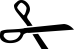 (Kartę zgłoszenia odciąć dołączyć do pracy.)KARTA ZGŁOSZENIA DO UDZIAŁU W II GMINNYM KONKURSIE PLASTYCZNYM „Wesoła - podróż w Świat”IMIĘ I NAZWISKO UCZESTNIKA…………………………………………………………………………………………..ADRES UCZESTNIKA……………………………………………………………………………………………………………TELEFON SZKOŁY…………………………………………………………………………………………………………………TYTUŁ PRACY………………………………………………………………………………………………………………………SZKOŁA ………………………………………………………………………………………………………………………………KLASA ……………………………………………………………………………………………………………………………….PODPIS UCZESTNIKA…………………………………………………………Pieczęć szkołyPodpis opiekuna/instruktora